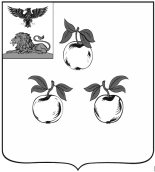 Избирательная комиссия муниципального района «Корочанский район» Белгородской областиПОСТАНОВЛЕНИЕг. Короча« 04 » октября 2019 года								№30/190-3О проведении муниципального конкурсана лучший учебно-методический материал по вопросам избирательного права в 2019-2020 учебном годуВ соответствии с планом мероприятий по повышению правовой культуры избирателей, привлечения внимания педагогов, руководителей клубов молодых и будущих избирателей к изучению основ избирательного законодательства и права, избирательная комиссия муниципального района «Корочанский район» постановляет:1.Провести муниципальный конкурс с 20 октября 2019 года по 20 января 2020 года среди педагогов образовательных учреждений, руководителей клубов будущих и молодых избирателей на лучший учебно-методический материал по вопросам избирательного права в 2019-2020 учебном году (далее – Конкурс).2.Утвердить Положение о проведении Конкурса (приложение №1), состав организационного комитета Конкурса (приложение №2), состав жюри Конкурса (приложение № 3). 3.Разместить настоящее постановление на официальном сайте органов местного самоуправления муниципального района «Корочанский район».4.Контроль за исполнением настоящего постановления возложить на председателя избирательной комиссии муниципального района «Корочанский район» И.И.Масленникову.Председательизбирательной комиссиимуниципального района  «Корочанский район»						И.И.МасленниковаСекретарьизбирательной комиссиимуниципального района «Корочанский район»							Н.С.ЦоцоринаПриложение № 1к постановлению избирательнойкомиссии муниципального района «Корочанский район»  от 04 октября 2019 года № 30/190-3ПОЛОЖЕНИЕо проведении муниципального конкурса среди педагогов образовательных учреждений, руководителей клубов будущих и молодых избирателей на лучший учебно-методический материал по вопросам избирательного права в 2019-2020 учебном году1. Общие положения1.1.Положение о конкурсе среди педагогов образовательных учреждений, руководителей клубов будущих и молодых избирателей на лучший учебно-методический материал по вопросам избирательного права в 2019-2020 учебном году определяет порядок, условия, цели и задачи Конкурса на лучший учебно-методический материал по вопросам избирательного права.1.2.Организаторами Конкурса является избирательная комиссия муниципального района «Корочанский район». 1.3.Предметом Конкурса являются материалы, содержащие методическую разработку урока, занятия дополнительного образования (внеклассного мероприятия) по избирательному праву и избирательному законодательству. 1.4.Конкурс проводится с целью повышения уровня правовой культуры молодых и будущих избирателей, формирования их активной гражданской позиции, реализации творческих и профессиональных качеств педагогов, актуализации их интереса к проблемам, связанным с избирательным правом и процессом, а также с целью создания информационной базы методических разработок. 1.4. Основные задачи конкурса:  разработка и внедрение инновационных форм работы с подростками и молодежью, направленных на повышение их правовой грамотности и правовой  культуры; воспитание у подростков и молодежи активной гражданской позиции; выявление и представление лучшего опыта работы в данном направлении, поддержка творчески работающих педагогов; формирование «информационного банка» существующих методик по изучению избирательного законодательства; 1.5. Сроки проведения: Конкурс проводится с 20 октября 2019 года по                  20 января 2020 года. 1.6. В Конкурсе могут принять участие педагоги образовательных учреждений Корочанского района, реализующие дополнительных образовательные программы, руководители клубов будущих и молодых избирателей, созданных при сельских библиотеках. 2.Организационно-методическое  и информационное обеспечение Конкурса2.1.Для организационно-методического обеспечения проведения муниципального Конкурса создается оргкомитет из числа представителей избирательной комиссии Корочанского района, специалистов в области избирательного законодательства.2.2. Оргкомитет муниципального Конкурса:-осуществляет общее руководство при подготовке и проведении Конкурса;-рассматривает конфликтные ситуации, возникшие при проведении муниципального Конкурса.2.3. Жюри:-проверяет и оценивает конкурсные материалы по разработанным критериям;- принимает решения по представленным апелляциям;- определяет Победителей и призеров Конкурса.2.4. Информация о Конкурсе, о победителях и призерах является открытой и публикуется на сайте организатора. 3. Порядок проведения Конкурса 3.1.Конкурсные материалы представляются в избирательную комиссию муниципального района «Корочанский район» (г.Короча, площадь Васильева, 28)           до 13 января 2020 года.3.2.Конкурсная работа должна быть оформлена на бумажном и электронном носителях. Материалы на бумажном носителе представляются в формате А4, текстовый редактор Word, шрифт Times New Roman, размер шрифта 14, объём материала не ограничен. На титульном листе указывается номинация, название работы, автор, с указанием фамилии, имени, отчества, места работы, должности. Конкурсные материалы должны включать в себя: содержание учебно-методических материалов и библиографию; пояснительную записку, кратко раскрывающую предмет изучения, цели и задачи урока, занятия (внеклассного мероприятия).3.3.Представленные материалы могут быть выполнены в различных формах:- конспекты уроков с анализом занятий, авторских учебных и методических пособий;- методические разработки внеклассных мероприятий (сценарии деловых игр, тренинги, дебаты, квесты, акции и др.) и иных материалов;- тематические заседания членов клубов молодых и будущих избирателей. Конкурсные работы, подготовленные и представленные на Конкурс с нарушением требований настоящего Положения, к участию в Конкурсе не допускаются. Направленные на Конкурс учебно-методические материалы не возвращаются и могут быть использованы организаторами Конкурса для обобщения и распространения опыта работы педагогических работников учреждений образования и культуры района. 4.Критерии оценки работ4.1. Представленные на Конкурс работы рецензируются и оцениваются членами жюри Конкурса. Критериями оценки конкурсных работ являются:-соответствие требованиям настоящего Положения;-актуальность, практическая значимость представленных материалов;-адаптированность к возрастной аудитории;-использование современных инновационных технологий;-нестандартность методов проведения предлагаемого мероприятия;-возможность практического применения методической разработки;-качество оформления представленных материалов на Конкурс.4.2. Решение жюри оформляется протоколом. 5.Подведение итогов Конкурса5.1.Решение членов жюри Конкурса заносятся в протокол, который подписывают председатель и члены Конкурсной комиссии, принимавшие участие в подведении итогов. Решение Конкурсной комиссии направляется в Избирательную комиссию для утверждения.5.2.На основании итогового протокола избирательная комиссия района  постановлением определяет результаты Конкурса и присуждает призовые места.5.3.Победители конкурса награждаются грамотами избирательной комиссии муниципального района «Корочанский район» и ценными подарками. 5.4. Награждение победителей Конкурса проводится в торжественной обстановке в феврале на мероприятиях, посвященных Дню молодого избирателя (о точной дате будет сообщено дополнительно).Приложение № 2к постановлению избирательнойкомиссии Корочанского района от 04 октября 2019 года №30/190-3СОСТАВ ОРГКОМИТЕТАмуниципального конкурса среди педагогов образовательных учреждений, руководителей клубов будущих и молодых избирателей на лучший учебно-методический материал по вопросам избирательного права в 2019-2020 учебном годуПриложение № 3к постановлению избирательнойкомиссии Корочанского районаот 04 октября 2019 года №30/190-3СОСТАВ ЖЮРИмуниципального конкурса среди педагогов образовательных учреждений, руководителей клубов будущих и молодых избирателей на лучший учебно-методический материал по вопросам избирательного права в 2019-2020 учебном годуМасленникова Ирина ИвановнаПредседатель:председатель избирательной комиссии муниципального района «Корочанский район»;Члены оргкомитета:Цоцорина Наталья Сергеевнасекретарь избирательной комиссии муниципального района «Корочанский район»         Члены жюри:Белова                                      Елена Владимировна Масленникова Любовь Ивановназаместитель председателя избирательной комиссииКорочанского района;методист МБУДО «Дом детского творчества»(по согласованию);ПавленкоОльга ЕгоровнаЦыпкинаТамара Владимировна ГорбатенкоЛюбовь Анатольевна   педагог дополнительного образования МБУДО «Дом детского творчества» (по согласованию);заведующая сектором правовой и социально-деловой информации Корочанской центральной районной библиотеки (по согласованию);член избирательной комиссии муниципального района «Корочанский район»